Календарный учебный графикДополнительного образования детей «Микроцентр» на 2020-2021 уч. годУчебные принадлежности для занятий.Уважаемые родители!           Напоминаем:Ребёнка одеваем легко (в школе жарко).  Обязательно сменная обувь.  Бутылочка с питьевой водой + бутербродУчителя  ВСТРЕЧАЮТ  И  ЗАБИРАЮТ  ДЕТЕЙ В 09.40Родители   ЗАБИРАЮТ  ДЕТЕЙ В 12.35БОЛЬШАЯ ПРОСЬБА НЕ ОПАЗДЫВАТЬI  ГРУППА – 7 каб.Начало занятий – 10.00I  ГРУППА – 7 каб.Начало занятий – 10.00I  ГРУППА – 7 каб.Начало занятий – 10.00I  ГРУППА – 7 каб.Начало занятий – 10.00II  ГРУППА – 13 каб.Начало занятий – 10.00II  ГРУППА – 13 каб.Начало занятий – 10.00II  ГРУППА – 13 каб.Начало занятий – 10.00II  ГРУППА – 13 каб.Начало занятий – 10.00Расписание занятийРасписание занятийРасписание занятийРасписание занятийРасписание занятийРасписание занятийРасписание занятийРасписание занятий№ВремяПредметУчитель№ВремяПредметУчитель110.0010.30Обучение грамоте  Оксана ВикторовнаБулушева110.0010.30Математика  Елена      Павловна Барышникова210.4011.10Математика  Елена      Павловна Барышникова210.4011.10РазвивающеезанятиеОлеся ИвановнаФилиппова311.2011.50РазвивающеезанятиеОлеся ИвановнаФилиппова 311.2011.50Обучение грамоте  Оксана ВикторовнаБулушева412.0012.30ХудожественныйтрудОксана ВикторовнаБулушева412.0012.30ХудожественныйтрудЕлена      Павловна БарышниковаГод Месяц Дата  проведения занятийГод Месяц Дата  проведения занятий2020Октябрь 10.102021Январь09.012020Октябрь 17.102021Январь16.012020Октябрь 24.102021Январь23.012020Октябрь 31.102021Январь30.012020Ноябрь 07.112021Февраль06.022020Ноябрь 14.11202113.022020Ноябрь 21.11202120.022020Ноябрь 28.11202127.022020Декабрь 05.122021Март06.032020Декабрь 12.12202113.032020Декабрь 19.12202120.032020Декабрь 26.12202127.03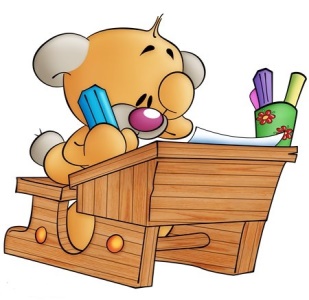 2021Апрель03.042021Апрель10.042021Апрель17.042021Апрель24.042021ПредметПринадлежности для занятий  ПАПКА – СКОРОСШИВАТЕЛЬ С ФАЙЛАМИПАПКА – СКОРОСШИВАТЕЛЬ С ФАЙЛАМИОбучение грамотеПенал (2 шариковые ручки с синими чернилами;    2 простых карандаша; ластик; точилка; цветные ручки (красная, зелёная, чёрная))Набор цветных карандашейМатематикаПенал (2 шариковые ручки с синими чернилами;    2 простых карандаша; ластик; точилка; цветные ручки (красная, зелёная, чёрная))Набор цветных карандашейРазвивающеезанятиеТетрадь в крупную клеткуХудожественныйтрудНабор цветной бумагиНабор цветного картонаНожницы с закруглёнными концамиКлей – карандашПластилин и дощечка (октябрь-ноябрь)Набор цветных карандашей№ занятияВремя1 занятие10.00-10.302 занятие10.40-11.103 занятие11.20-11.504 занятие12.00-12.30